Mountain Bike 1NZOIA Summary Sheet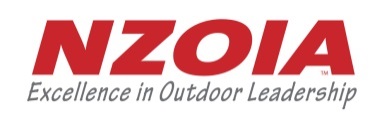 Name: Name: Name: The purpose of this form is to summarise your logbook so we can clearly see the prerequisite hours required for this qualification. These are an absolute minimum expectation for those planning to sit this assessment. Please summarise all your logged experience. The purpose of this form is to summarise your logbook so we can clearly see the prerequisite hours required for this qualification. These are an absolute minimum expectation for those planning to sit this assessment. Please summarise all your logged experience. The purpose of this form is to summarise your logbook so we can clearly see the prerequisite hours required for this qualification. These are an absolute minimum expectation for those planning to sit this assessment. Please summarise all your logged experience. Summary of personal and instructional/guiding experienceSummary of personal and instructional/guiding experienceTotalTotal number of hours (at least 100 on a variety of tracks)Total number of hours (at least 100 on a variety of tracks)Details of personal experienceDetails of personal experienceTotalNumber of hours personal riding (at least 60 on MTBNZ Grade 3 and 4 trails)Number of hours personal riding (at least 60 on MTBNZ Grade 3 and 4 trails)Number of rides on MTBNZ Grade 4 trails (at least 20)	Number of rides on MTBNZ Grade 4 trails (at least 20)	List trails, grades and locations:List trails, grades and locations:List trails, grades and locations:Details of instructional/guiding experienceDetails of instructional/guiding experienceTotalNumber of hours leading a group on MTBNZ Grade 3 (at least 40)Number of hours leading a group on MTBNZ Grade 3 (at least 40)Of these, how many hours included skills instruction or coaching sessions (at least 20) Of these, how many hours included skills instruction or coaching sessions (at least 20) List trails, grades and locations:List trails, grades and locations:List trails, grades and locations:Formal TrainingFormal TrainingTotalNumber of hours of formal instruction you have received as part of a programme, training course etc.Number of hours of formal instruction you have received as part of a programme, training course etc.Have you attended a pre-assessment training programme administered by a NZOIA Mountain Bike qualification holder?Have you attended a pre-assessment training programme administered by a NZOIA Mountain Bike qualification holder?If yes, when & where:If yes, when & where:If yes, when & where: